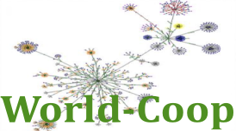 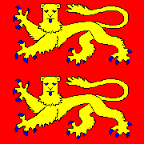 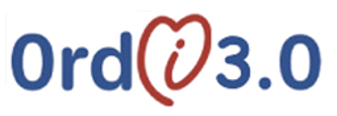 Le Projet pilote W2C Ordi 3.0NORMANDIEPrésentation résuméeDOCUMENT DE TRAVAIL CONFIDENTIELNE PAS DIFFUSER SANS AUTORISATIONMERCI POUR TOUTES REMARQUES           DIDIER HAMELDélégué Général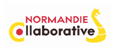 Délégation RégionaleNormandie W2CProgramme Normandie ORDI 3.0             ROUEN,  Décembre 2019RÉSUMÉLe Projet pilote W2C Ordi 3.0 Normandie avancé par la Coopérative d’intérêt collectif World-Coop Consortium avec l’Agence du numérique a pour objectif général d’assurer au mieux le lancement, le renforcement, l’évaluation, la généralisation et la pérennisation d’une politique exemplaire de filière régionale inter régionale dédiée à la récupération, au traitement et au réemploi social des matériels informatiques, et  numeriques de façon éthique, sociale et écologique.A l’ouest de l’Union Européenne, la Normandie est une région qui porte en elle toutes les ressources et les potentialités pour incarner aujourd’hui et demain un nouveau modèle de développement répondant aux attentes et aux aspirations d’une jeunesse qui évolue dans un monde ouvert, agile et interconnecté. La Normandie est une région ouverte au monde car elle embrasse, depuis ses origines, l’intégration des individus et des cultures. Elle a, au cours des siècles, marqué et influencé l’histoire du monde, exportant un modèle social et politique grâce à sa capacité d’adaptation et à son humanisme. pour développer le premier Projet pilote régional Ordi 3.0 NORMANDIE et ainsi évaluer et promouvoir une stratégie exemplaire de « territoire pionnier » dans tous les aspects de la récupération, du traitement et du réemploi social des matériels informatiques. Le lancement et la réussite d’un premier Projet pilote Ordi 3.0 Normandie suppose d’instituer un Comité de pilotage régional chargé de valider les orientations, les méthodes et les évaluations. Le projet devra ’engager le financement et la concertation d’un Plan régional de développement à la hauteur des enjeux climatiques, régionaux et nationaux et européensIl permettra  l ocalement  l »émergence et  la création d’un Cluster numérique, écologique social et solidaire régional.W2C propose de conduire une étude-action stratégique opérationnelle d’un plan de développement sur une durée de 3 mois détaillant les 3 premières années de montée en puissance L’élaboration d’ un budget et un calendrier à préciser en Comité de pilotage ayant pour objectif de programmer le financement des mesures à mettre en œuvre en vue d’engager le Projet pilote W2C Ordi 3.0 Normandie  de manière rapide, efficace et durable.